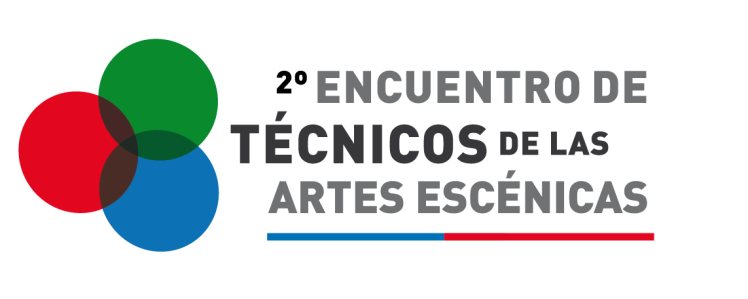 PROGRAMAJORNADA INAUGURAL  22 de agosto - Teatro Municipal de Santiago, Sala La Capilla.09:30 – 10:00 horas: Acreditación.10:00 – 11:30 horas: Mesa Redonda “La orgánica del área técnica del Teatro Municipal de Santiago: funcionalidad y años de experiencia de trabajo escenotécnico”.Participan: Enrique Bordolini, Director Área Técnica Teatro Municipal de Santiago; Patricio Pérez, Coordinador de Realización; Ricardo Castro, Jefe de Iluminación; Alberto Brown, Coordinador de Escenario; Imme Moller, Coordinadora de Vestuario, y ADTRES.11:30  - 12:00 horas: Coffee12:00 – 13:00 horas: Visita técnica a las instalaciones del Teatro Municipal de Santiago.TALLERES DE PERFECCIONAMIENTOProducción Técnica de Espectáculos en Vivo 23, 24 y 25 de agosto,  11:00 a 14:00 hrs., Matucana 100.Profesor: Marcelo Arancibia Rodriguez. Licenciado en Artes con mención en Sonido y Arquitecto de la Universidad de Chile. Se ha desempeñado como sonidista, iluminador escénico, diseñador de escenografía y como productor de giras, temporadas y conciertos con diversas agrupaciones de Danza, Teatro y Música. En el ámbito arquitectónico ha desarrollado proyectos de infraestructura de espacios culturales y proyectos de implementación técnica.Diseño y Visualidad Escénica 27,28 y 29 de agosto,  11:00 a 14:00 hrs., Sala Antonio Varas.Profesores: Guillermo Ganga. Diseñador Teatral de la Universidad de Chile, con más de 30 años de experiencia. Hace 23 años es Diseñador y jefe Técnico del Teatro Nacional Chileno. Profesor de Escenografía e Iluminación en la Licenciatura en Arte con mención en Diseño teatral de la Universidad de Chile.Sergio Zapata.  Diseñador de Escenografía y Vestuario, hizo sus estudios en la Universidad de Chile, en Francia y en los Estados Unidos. Se ha desempeñado como Profesor y Diseñador en la Universidad de Chile, en la Universidad Católica, en el Departamento de Teatro de la Universidad de California y en la Universidad de San José de Costa Rica. Fue nominado al Premio Nacional de las Artes de la Representación 2011.Rodrigo Bazaes. Reconocido Diseñador Teatral de la Universidad de Chile y Director de Arte. Varias veces reconocido por la APES, en 1999 recibe la distinción Aporte al Trabajo Escenográfico. En audiovisual ha hecho la Dirección de Arte para una decena de producciones: “Sexo con amor”, “Machuca”, “Fuga”, “La buena vida” y ha trabajado en series como “Los 80”. Como coguionista ha escrito” Violeta se fue a los Cielos” y “La Buena Vida”, que recibió el Altazor 2008 por Mejor Guión y el Premio Goya a la mejor película extranjera 2008.Electricidad en Escenarios*28 de agosto, 1 y 4 de septiembre, Matucana 10028 de agosto: 18 a 21:30 horas1 de septiembre: 10:00 a 13:30 horas4 de septiembre: 18:00 a 21:00 horas*.Profesor: Eleodoro Rojas. Ingeniero Civil Electricista con más de 30 años de experiencia. Profesor de diferentes cátedras de Electricidad en la Universidad de Santiago de Chile (USACH) desde 1976. Desde 1993 es profesor en el Centro de capacitación Industrial C.A.I. de la misma universidad.ORGANIZAN: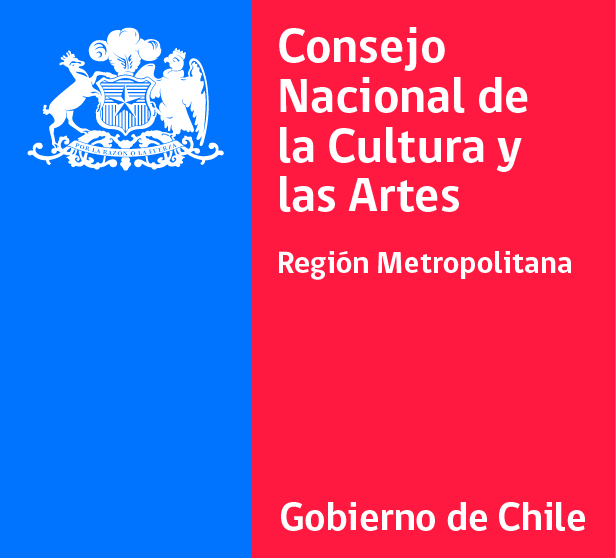 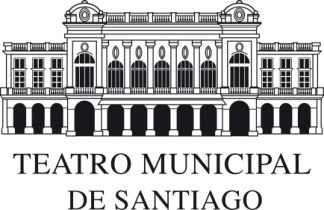 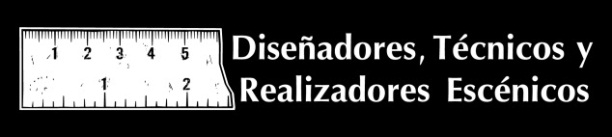 